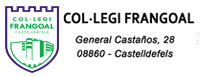 MODEL D'AUTORITZACIÓ D'ADMINISTRACIÓ DE MEDICAMENTS A ALUMNES DEL CENTRE FRANGOAL DE CASTELLDEFELSEn/na …......................................................................., com a pare/mare/tutor/tutora de l'alumne/a …..........................................................., del curs …............................,SOL·LICITO A LA DIRECCIÓ DEL CENTRE:Que donin al meu fill/a el medicament que proporciono i la recepta del qual acompanyo amb aquest escrit a les hores següents …......................., amb la dosis...........................i durada del tractament................... iAUTORITZO al personal del centre la seva administració i ASSUMEIXO qualsevol responsabilitat derivada d'aquesta administració.SignaturaEl pare/mare/tutor/tutoraCastelldefels, …..... de …............................... de …..........